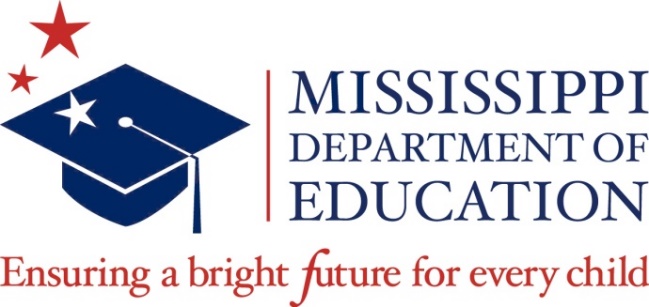 	NOTICE	MISSISSIPPI BOARD OF EDUCATIONSchool Performance and Accountability Subcommittee MeetingThe Mississippi Board of Education Subcommittee on School Performance and Accountability will meet at 9:00 a.m. on Thursday, April 21, 2022, in Room 311 at the Central High School Building, 359 North West Street, Jackson, Mississippi.Posted: April 6, 2022